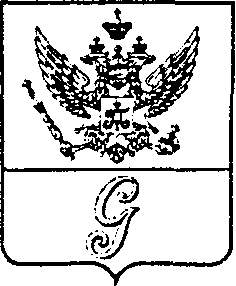 СОВЕТ ДЕПУТАТОВ МУНИЦИПАЛЬНОГО ОБРАЗОВАНИЯ«ГОРОД ГАТЧИНА»ГАТЧИНСКОГО МУНИЦИПАЛЬНОГО РАЙОНАЧЕТВЕРТОГО СОЗЫВАРЕШЕНИЕ  от 27 октября 2021 года                                                                                                  №  53 Об утверждении Перечня должностей муниципальной службы в МО «Город Гатчина» и Квалификационных требований для замещения должностей муниципальной службы в МО «Город Гатчина» и признании утратившим силу решение совета депутатов МО «Город Гатчина» от 27.01.2010 № 5В связи с изменением действующего законодательства, руководствуясь ч. 2 ст. 6, ст. 9 Федерального закона от 02.03.2007 № 25-ФЗ "О муниципальной службе в Российской Федерации», Федеральным законом от 06.10.2003 № 131-ФЗ "Об общих принципах организации местного самоуправления в Российской Федерации", областным законом Ленинградской области от 13.02.2008 № 14-оз «О правовом регулировании муниципальной службы в Ленинградской области», Уставом МО «Город Гатчина», совет депутатов МО «Город Гатчина»   Р Е Ш И Л:  Утвердить Перечень должностей муниципальной службы в МО «Город Гатчина» согласно Приложению 1 и  Квалификационных требований для замещения должностей муниципальной службы в МО «Город Гатчина» согласно Приложению 2.Признать утратившими силу решение совета депутатов МО «Город Гатчина» от 27.01.2010 № 5 «Об утверждении должностей муниципальной службы и размеров должностных окладов муниципальных служащих органов местного самоуправления МО «Город Гатчина».Настоящее решение подлежит официальному опубликованию в газете «Гатчинская правда» и вступает в силу с 1 января 2022 года.Глава МО «Город Гатчина»-Председатель совета депутатов МО «Город Гатчина»		                                                      В.А. ФилоненкоПриложение 1к решению совета депутатовМО «Город Гатчина»
от  27 октября 2021 года   № 53Перечень должностей
муниципальной службы в МО «Город Гатчина»Часть IПеречень должностей муниципальной службы
в совете депутатов МО «Город Гатчина»Часть IIПеречень должностей муниципальной службы, учреждаемых
для непосредственного обеспечения исполнения полномочий
главы муниципального образования, замещаемых муниципальными
служащими путем заключения трудового договора на срок полномочий главы муниципального образованияПриложение 2 к решению совета депутатовМО «Город Гатчина»
от  27 октября 2021 года   № 53Квалификационные требованиядля замещения должностей муниципальной службы в  МО «Город Гатчина»1. Квалификационные требования к должностям муниципальной службы устанавливаются в целях обеспечения высокого профессионального уровня муниципальных служащих, унификации квалификационных требований к муниципальным служащим в МО «Город Гатчина».2. Квалификационные требования, предъявляемые к уровню профессионального образования, стажу муниципальной службы или работы по специальности, направлению подготовки:1) высшая группа должностей муниципальной службы - высшее образование не ниже уровня специалитета, магистратуры, не менее четырех лет стажа муниципальной службы или не менее пяти лет стажа работы по специальности, направлению подготовки;2) главная группа должностей муниципальной службы - высшее образование, не менее двух лет стажа муниципальной службы или не менее четырех лет стажа работы по специальности, направлению подготовки;3) ведущая группа должностей муниципальной службы - высшее образование, не менее одного года стажа муниципальной службы или не менее двух лет стажа работы по специальности, направлению подготовки;4) старшая группа должностей муниципальной службы категорий "руководители" и "специалисты" - высшее образование (без предъявления требований к стажу) либо среднее профессиональное образование, соответствующее направлению деятельности, при стаже муниципальной службы или работы по специальности, направлению подготовки не менее двух лет;5) старшая группа должностей муниципальной службы категории "обеспечивающие специалисты" и младшая группа должностей муниципальной службы категорий "специалисты" и "обеспечивающие специалисты" - профессиональное образование, соответствующее направлению деятельности (без предъявления требований к стажу).4. В случае, если должностной инструкцией муниципального служащего предусмотрены квалификационные требования к специальности, направлению подготовки, которые необходимы для замещения должности муниципальной службы, то при исчислении стажа работы по специальности, направлению подготовки в указанный стаж включаются периоды работы по этой специальности, этому направлению подготовки после получения гражданином (муниципальным служащим) документа об образовании и(или) о квалификации по указанным специальности, направлению подготовки.5. В случае, если должностной инструкцией муниципального служащего не предусмотрены квалификационные требования к специальности, направлению подготовки, то при исчислении стажа работы по специальности, направлению подготовки в указанный стаж включаются периоды работы гражданина (муниципального служащего), при выполнении которой получены знания и умения, необходимые для исполнения должностных обязанностей по должности муниципальной службы, после получения им документа о профессиональном образовании того уровня, который соответствует квалификационным требованиям для замещения должности муниципальной службы.Категория "Руководители"Старшие должности муниципальной службыНачальник сектора (заведующий сектором)Категория "Обеспечивающие специалисты"Старшие должности муниципальной службыГлавный специалист Ведущий специалист Младшие должности муниципальной службыСпециалист первой категории Специалист второй категории Специалист Категория "Специалисты"Ведущие должности муниципальной службыСоветник главы МО «Город Гатчина» Категория "Обеспечивающие специалисты"Младшие должности муниципальной службыРеферент главы МО «Город Гатчина»